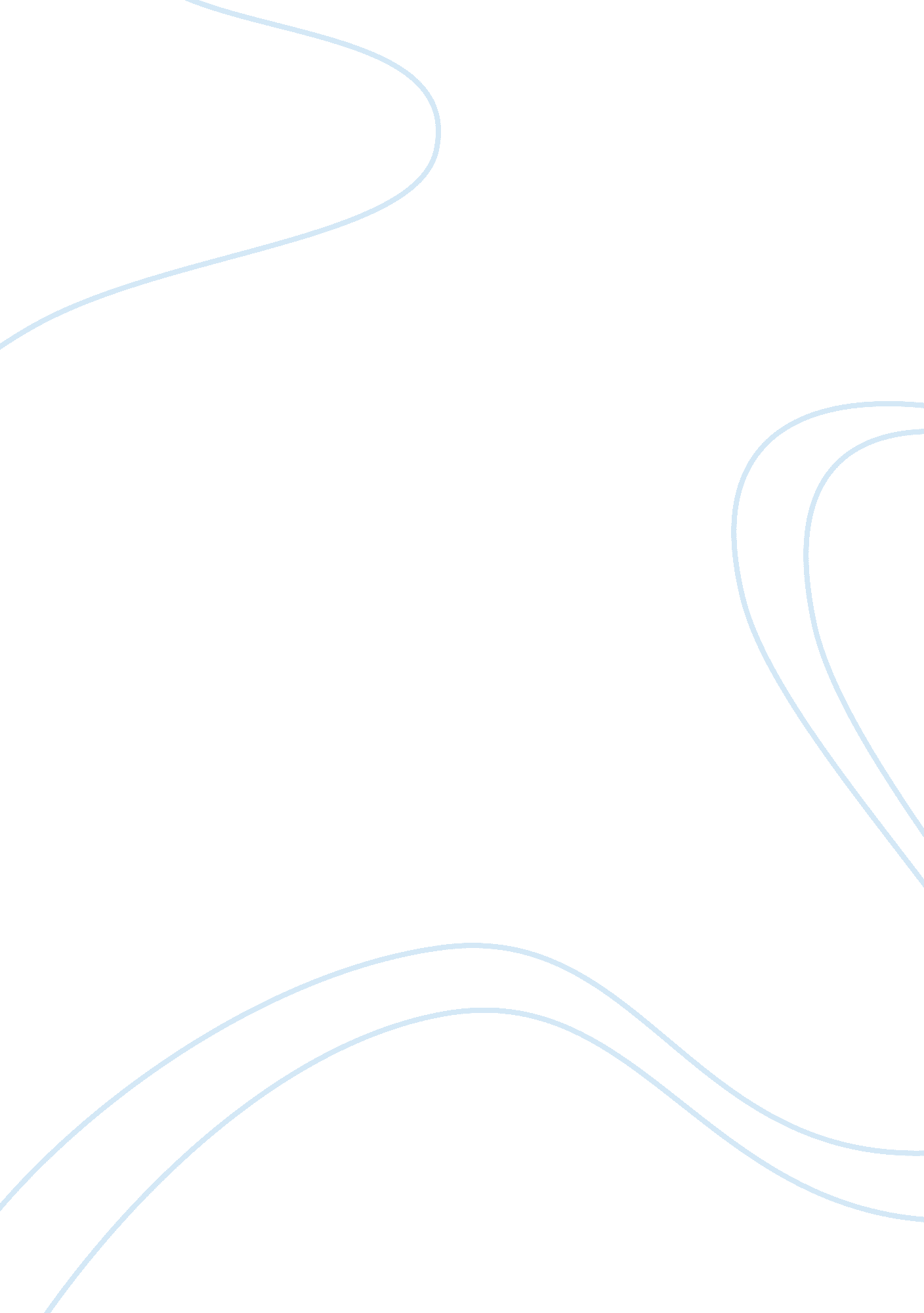 StudiesBusiness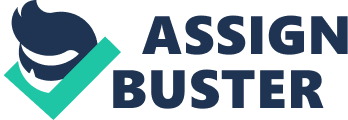 Case Study A. The Rogue Trader is film about a broker Nick Leeson and the fall of the Baring Bank. The leaders of the bank were responsible for its demise because they had poor market analysis and ineffective decision-making skills. For instance, they heavily relied on stock market for the bank’s profits without considering its long-term effects leading t the bankruptcy of the bank. In addition, they chose wrong a person to make trades for the Bank because he turned out to be a rogue trader. Their lack of oversight made them realize the bank was running a loss when it was too late. 
B. 
Nick Leason is opportunistic because he used his position in the bank to cover up his mistakes. He was also a dishonest employee. Instead of reporting the loss caused by other employees, he covered the loss in order to protect the employees and maintain the bank’s good reputation in the bank. 
C. 
Leadership styles had effects on Baring Brother’s leadership tea. Leissez-Fare leadership, which involved lack of supervision on employees led to the failure of the executive team. They could not make effective decision in time. The other leadership style that influenced the action of executive team includes autocratic leadership style. Leeson as the general manager made decisions without involving other management team members. The bank’s problem would be detected in time by the executive team if the bank leaders had made collective decision. 
D. 
Situation leadership affected the banks situation in various ways. Leaders of the organization employed less qualified staff in order to increase the profitability of the bank by paying them less money. This led to the bank’s loss. In addition, Leeson situational leadership style involved covering the loss in order to meet needs of investors and employees in the bank. This worsened the bank’s situation. 
Works Cited 
McGregor, Ewan. Rogue Trader. 2012. Web. 15 July 2014. 